Name of Journal: World Journal of Clinical CasesManuscript NO: 89773Manuscript Type: META-ANALYSISSafety and effectiveness of butorphanol in epidural labor analgesia: A protocol for a systematic review and meta-analysisTang GC et al. Butorphanol in labor analgesiaGuan-Cheng Tang, Man He, Zhen-Zhao Huang, Yan ChengGuan-Cheng Tang, Department of Anesthesiology, Yongkang Hospital of Traditional Chinese Medicine, Jinhua 321301, Zhejiang Province, ChinaMan He, Department of Gynecology and Obstetrics, Yongkang Hospital of Traditional Chinese Medicine, Jinhua 321301, Zhejiang Province, ChinaZhen-Zhao Huang, Department of Anesthesiology, Hangzhou United Liger Sixth Medical Beauty Hospital, Hangzhou 311215, Zhejiang Province, ChinaYan Cheng, Department of Ultrasound, Hangzhou Women’s Hospital, Hangzhou 310008, Zhejiang Province, ChinaCo-first authors: Guan-Cheng Tang and Man He.Author contributions: Tang GC and He M contributed equally to this work, Tang GC contributed substantially to the design and conception of the study and drafted the manuscript; Huang ZZ and He M developed the search criteria with input from Tang GC and Cheng Y; He M contributed to the design of the statistical methods; He M and Tang GC coordinated the whole process; Cheng Y supervised the protocol development process; All the authors revised the manuscript critically for important intellectual content, approved the final submission, and agreed to be held accountable for all aspects of the work.Corresponding author: Yan Cheng, Doctor, Attending Doctor, Department of Ultrasound, Hangzhou Women’s Hospital, No. 369 Kunpeng Road, Shangcheng District, Hangzhou 310008, Zhejiang Province, China. chengy8920@163.comReceived: November 12, 2023Revised: January 9, 2024Accepted: Published online: AbstractBACKGROUNDEpidural analgesia is the most effective analgesic method during labor. Butorphanol administered epidurally has been shown to be a successful analgesic method during labor. However, no comprehensive study has examined the safety and efficacy of using butorphanol as an epidural analgesic during labor.AIMTo assess butorphanol's safety and efficacy for epidural labor analgesia.METHODSThe PubMed, Cochrane Library, Embase, Web of Science, China National Knowledge Infrastructure, and Google Scholar databases will be searched from inception. Other types of literature, such as conference abstracts and references to pertinent reviews, will also be reviewed. We will include randomized controlled trials comparing butorphanol with other opioids combined with local anesthetics for epidural analgesia during labor. There will be no language restrictions. The primary outcomes will include the visual analog scale score for the first stage of labor, fetal effects, and Apgar score. Two independent reviewers will evaluate the full texts, extract data, and assess the risk of bias. Publication bias will be evaluated using Egger's or Begg's tests as well as visual analysis of a funnel plot, and heterogeneity will be evaluated using the Cochran Q test, P values, and I2 values. Meta-analysis, subgroup analysis, and sensitivity analysis will be performed using RevMan software version 5.4. This protocol was developed in accordance with the Preferred Reporting Items for Systematic Reviews and Meta-Analyses (PRISMA) Protocols statement, and the PRISMA statement will be used for the systematic review.RESULTSThis study provides reliable information regarding the safety and efficacy of using butorphanol as an epidural analgesic during labor.CONCLUSIONTo support clinical practice and development, this study provides evidence-based findings regarding the safety and efficacy of using butorphanol as an epidural analgesic during labor.Key Words: Epidural analgesia during labor; Butorphanol; Safety; Protocol; Meta-analysisTang GC, He M, Huang ZZ, Cheng Y. Safety and effectiveness of butorphanol in epidural labor analgesia: A protocol for a systematic review and meta-analysis. World J Clin Cases 2024; In pressCore Tip: Because κ-receptors appear to be involved in visceral pain modulation, butorphanol, which has a strong visceral component, has been recommended as an effective treatment for labor-related pain. Nevertheless, no study has comprehensively examined the effectiveness and safety of using butorphanol as an epidural analgesic during labor. The safety and effectiveness of butorphanol for epidural analgesia during labor will be thoroughly and systematically investigated in this study. Future research and clinical practice will benefit from the conclusions of the present study.INTRODUCTIONThe pain that a woman feels during delivery is regarded as one of the most excruciating sensations she can experience, and it can have a severe influence on both maternal and fetal physiology[1]. The use of neuraxial analgesic treatments during labor increases patient satisfaction and decreases pain levels without affecting maternal cardiovascular or lung function or fetal physiology[2]. The most effective analgesic technique during childbirth is epidural analgesia[3]. Previous research has demonstrated that combining epidural narcotics with local anesthetics results in a quicker onset and longer duration of analgesia[4]. Butorphanol is a lipid-soluble narcotic that has modest agonistic and antagonistic effects as well as significant κ-receptor agonism. Butorphanol, which has a strong visceral component, has been proposed to be effective at reducing pain during labor because κ-receptors appear to be involved in visceral pain regulation[5-10]. However, no study has comprehensively examined the safety and efficacy of using butorphanol as an epidural analgesic during labor.MATERIALS AND METHODSThis systematic review will be conducted in accordance with the Preferred Reporting Items for Systematic Review and Meta-Analysis (PRISMA) guidelines[11]. We will construct a PRISMA flow chart to illustrate the study selection process (Figure 1). This protocol was developed in accordance with the PRISMA Protocol guidelines. The PRISMA checklist was used to ensure the quality of the protocol, as shown in the PRISMA 2009 checklist statement[12]. Our protocol has been registered in the international prospective register of a systematic review with registration number PROSPERO CRD42022383830. Any amendments to the currently registered protocol will be submitted to the PROSPERO database along with the reasons for such changes. The amended version of the protocol will then be made public through the database.Eligibility criteriaTypes of studies: This systematic review will include randomized controlled trials (RCTs) examining the use of butorphanol as an epidural analgesic during labor.Types of participants: We will include parturients aged 18 years and older from any country who have received an epidural analgesic during labor.Types of interventions: All subjects in the experimental group will have received butorphanol in combination with local anesthetics such as bupivacaine or ropivacaine.All participants in the control group will have received epidural analgesia during labor with or without opioids mixed with local anesthetics.Types of outcome measures: Primary outcomes: (1) Visual analog scale score for the first stage of labor; and (2) Fetal effects and Apgar scores.Secondary outcomes: Duration of the first stage of labor, duration of the second stage of labor, incidence of side effects, vaginal delivery rate, and degree of motor block.Information sourcesSearch strategy: The PubMed, Cochrane Library, Embase, Web of Science, China National Knowledge Infrastructure, and Google Scholar electronic databases will be searched from inception. The databases will be searched without language or publication status restrictions. All database searches will be tailored to the specific database using a combination of Medical Subject Headings and free terms. The following terms will be used: butorphanol, parturient, epidural anesthetic, epidural labor analgesia, and RCT. Table 1 presents the search strategy for PubMed. Similar search algorithms will be developed for additional datasets. To prevent missing any potentially eligible research, we will search gray literature such as conference abstracts and evaluated references.RESULTSData gathering and analysisOptions for examination: Two authors will separately and sequentially screen the titles and abstracts of all identified entries. All irrelevant records will be removed. After that, we will get the full texts of all the other articles that fit the requirements and evaluate them all to see if they should be included. A third author will settle any disputes that arise throughout the verification process. A flowchart illustrating the complete study selection procedure is provided, and any studies that are missed will be noted.Data extractionTo decrease the potential of bias, two writers will independently extract data from the included studies using a standardized data extraction form. Any differences between the two writers will be settled by discussion with a third author. The following information will be extracted: first author, year of publication, inclusion and exclusion criteria, race, age, sample size, study methodology, treatment specifics, outcome measures, safety, and any other pertinent information. We will contact the original writers to get or clarify any missing or confusing information.Risk of bias assessmentUsing the Cochrane risk of bias methodology for RCTs, we will evaluate the included studies' risk of bias. Seven domains will be used to assess the bias risk. Every study will be assigned a risk of bias classification: low, unsure, or high. Before a decision is reached, a third author will debate any discrepancies between the two writers who will independently examine the probability of bias.Data synthesisWe will perform a statistical analysis using RevMan 5.4 software. For dichotomous data, odds ratios and 95%CI will be utilized, but for continuous data, mean differences or normalized mean differences and 95%CI will be employed. As shown below, we will utilize I2 statistics to evaluate any possible heterogeneity among the included research. When there is moderate heterogeneity, as indicated by an I2 of 50%, a fixed effects model will be applied. When there is substantial heterogeneity, as indicated by an I2 > 50%, a random effects model will be applied. The same treatments, controls, and outcomes will be used in a meta-analysis if there is little variation among the qualifying trials. In order to identify the source of any evident heterogeneity, a subgroup analysis will be carried out.Subgroup analysisBased on the study and patient characteristics, study quality, treatments, controls, and outcomes, subgroup analyses will be carried out.Sensitivity analysisBy excluding subpar research, a sensitivity analysis will be carried out to evaluate the consistency of the results.Publication bias assessmentEgger's or Begg's tests will be used to measure the funnel plot's asymmetry in order to determine the likelihood of publication bias. Since the test power is sometimes insufficient to distinguish between chance and true asymmetry in such circumstances, the test for funnel plot asymmetry will not be used when the meta-analysis includes less than ten primary studies. The trim and fill method will be used to address any potential publishing bias if there is a significant amount of it. In addition, the degree to which the funnel plot's significant asymmetry is susceptible to additional biases that could account for it will be assessed.DISCUSSIONDuring labor, lipid-soluble opioids are often used in conjunction with local anesthetics to improve epidural analgesia. This allows for a lower dose of local anesthetic with a decreased risk of motor block[12-14]. Fentanyl and sufentanil are widely used as epidural analgesics but carry the risks of delayed respiratory depression, pruritus, and vomiting[15]. These adverse reactions have prompted a search for alternative drugs or methods to provide labor pain relief[16]. Epidural butorphanol has been used effectively for analgesia during labor and after cesarean section[5,17-19], but no neurotoxic effects have been reported in humans. However, no comprehensive study has been published on the safety and efficacy of using butorphanol as an epidural analgesic during labor. As a result, this study systematically and completely explored the safety and efficacy of using butorphanol as an epidural analgesic during labor. The findings of this study will be valuable for clinical practice as well as for future research.CONCLUSIONTo support clinical practice and development, this study provides evidence-based findings regarding the safety and efficacy of using butorphanol as an epidural analgesic during labor.ARTICLE HIGHLIGHTSResearch backgroundButorphanol has been used successfully as an epidural analgesic during labor. However, no study has comprehensively examined the safety and effectiveness of using butorphanol as an epidural analgesic during labor.Research motivationTo assess butorphanol's safety and efficacy for epidural labor analgesia.Research objectivesTo provide a safe and reliable theoretical basis for the use of butorphanol in epidural labor analgesia.Research methodsSix databases will be searched to identify find relevant randomized controlled trials. The visual analog scale score during the first stage of labor, fetal effects, and Apgar score will be the primary outcomes.Research resultsThis study will provide trustworthy data on the safety and efficacy of using butorphanol as an epidural analgesic during labor.Research conclusionsThis study provides evidence-based verification of the safety and efficacy of using butorphanol as an epidural analgesic during labor, thus providing guidance for clinical practice.Research perspectivesButorphanol dose in combination with opioids for epidural labor analgesia.REFERENCES1 Li Y, Hu C, Fan Y, Wang H, Xu H. Epidural analgesia with amide local anesthetics, bupivacaine, and ropivacaine in combination with fentanyl for labor pain relief: a meta-analysis. Med Sci Monit 2015; 21: 921-928 [PMID: 25816849 DOI: 10.12659/MSM.892276]2 Cambic CR, Wong CA. Labour analgesia and obstetric outcomes. Br J Anaesth 2010; 105: i50-i60 [PMID: 21148655 DOI: 10.1093/bja/aeq311]3 Committee on Practice Bulletins—Obstetrics. Practice Bulletin No. 177: Obstetric Analgesia and Anesthesia. Obstet Gynecol 2017; 129: e73-e89 [PMID: 28333819 DOI: 10.1097/AOG.0000000000002018]4 Halliday L, Nelson SM, Kearns RJ. Epidural analgesia in labor: A narrative review. Int J Gynaecol Obstet 2022; 159: 356-364 [PMID: 35277971 DOI: 10.1002/ijgo.14175]5 Hunt CO, Naulty JS, Malinow AM, Datta S, Ostheimer GW. Epidural butorphanol-bupivacaine for analgesia during labor and delivery. Anesth Analg 1989; 68: 323-327 [PMID: 2919772]6 Lawhorn CD, McNitt JD, Fibuch EE, Joyce JT, Leadley RJ Jr. Epidural morphine with butorphanol for postoperative analgesia after cesarean delivery. Anesth Analg 1991; 72: 53-57 [PMID: 1984377 DOI: 10.1213/00000539-199101000-00009]7 Bharti N, Chari P. Epidural butorphanol-bupivacaine analgesia for postoperative pain relief after abdominal hysterectomy. J Clin Anesth 2009; 21: 19-22 [PMID: 19232936 DOI: 10.1016/j.jclinane.2008.06.023]8 Camann WR, Loferski BL, Fanciullo GJ, Stone ML, Datta S. Does epidural administration of butorphanol offer any clinical advantage over the intravenous route? A double-blind, placebo-controlled trial. Anesthesiology 1992; 76: 216-220 [PMID: 1736698 DOI: 10.1097/00000542-199202000-00010]9 Shrestha CK, Sharma KR, Shrestha RR. Comparative study of epidural administration of 10 mL of 0.1% bupivacaine with 2 mg butorphanol and 10 mL of 0.25% plain bupivacaine for analgesia during labor. JNMA J Nepal Med Assoc 2007; 46: 1-6 [PMID: 17721555]10 Shankar K A, Puri R, Goel JK. Butorphanol-bupivacaine vs Fentanyl-bupivacaine for Extradural Analgesia during Labour. Med J Armed Forces India 2006; 62: 224-227 [PMID: 27365682 DOI: 10.1016/S0377-1237(06)80005-5]11 Page MJ, McKenzie JE, Bossuyt PM, Boutron I, Hoffmann TC, Mulrow CD, Shamseer L, Tetzlaff JM, Akl EA, Brennan SE, Chou R, Glanville J, Grimshaw JM, Hróbjartsson A, Lalu MM, Li T, Loder EW, Mayo-Wilson E, McDonald S, McGuinness LA, Stewart LA, Thomas J, Tricco AC, Welch VA, Whiting P, Moher D. The PRISMA 2020 statement: an updated guideline for reporting systematic reviews. BMJ 2021; 372: n71 [PMID: 33782057 DOI: 10.1136/bmj.n71]12 Moher D, Shamseer L, Clarke M, Ghersi D, Liberati A, Petticrew M, Shekelle P, Stewart LA; PRISMA-P Group. Preferred reporting items for systematic review and meta-analysis protocols (PRISMA-P) 2015 statement. Syst Rev 2015; 4: 1 [PMID: 25554246 DOI: 10.1186/2046-4053-4-1]13 Chestnut DH, Owen CL, Bates JN, Ostman LG, Choi WW, Geiger MW. Continuous infusion epidural analgesia during labor: a randomized, double-blind comparison of 0.0625% bupivacaine/0.0002% fentanyl vs 0.125% bupivacaine. Anesthesiology 1988; 68: 754-759 [PMID: 3285732]14 Li DF, Rees GA, Rosen M. Continuous extradural infusion of 0.0625% or 0.125% bupivacaine for pain relief in primigravid labour. Br J Anaesth 1985; 57: 264-270 [PMID: 3978008 DOI: 10.1093/bja/57.3.264]15 Stoddart AP, Nicholson KE, Popham PA. Low dose bupivacaine/fentanyl epidural infusions in labour and mode of delivery. Anaesthesia 1994; 49: 1087-1090 [PMID: 7864327 DOI: 10.1111/j.1365-2044.1994.tb04362.x]16 Chassard D, Mathon L, Dailler F, Golfier F, Tournadre JP, Boulétreau P. Extradural clonidine combined with sufentanil and 0.0625% bupivacaine for analgesia in labour. Br J Anaesth 1996; 77: 458-462 [PMID: 8942328 DOI: 10.1093/bja/77.4.458]17 Leighton BL, DeSimone CA, Norris MC, Ben-David B. Intrathecal narcotics for labor revisited: the combination of fentanyl and morphine intrathecally provides rapid onset of profound, prolonged analgesia. Anesth Analg 1989; 69: 122-125 [PMID: 2742176]18 Palacios QT, Jones MM, Hawkins JL, Adenwala JN, Longmire S, Hess KR, Skjonsby BS, Morrow DH, Joyce TH 3rd. Post-caesarean section analgesia: a comparison of epidural butorphanol and morphine. Can J Anaesth 1991; 38: 24-30 [PMID: 1989736 DOI: 10.1007/BF03009159]19 Abboud TK, Moore M, Zhu J, Murakawa K, Minehart M, Longhitano M, Terrasi J, Klepper ID, Choi Y, Kimball S. Epidural butorphanol or morphine for the relief of post-cesarean section pain: ventilatory responses to carbon dioxide. Anesth Analg 1987; 66: 887-893 [PMID: 3113291]FootnotesConflict-of-interest statement: All the authors report no relevant conflicts of interest for this article.PRISMA 2009 Checklist statement: The authors have read the PRISMA 2009 Checklist, and the manuscript was prepared and revised according to the PRISMA 2009 Checklist.Open-Access: This article is an open-access article that was selected by an in-house editor and fully peer-reviewed by external reviewers. It is distributed in accordance with the Creative Commons Attribution NonCommercial (CC BY-NC 4.0) license, which permits others to distribute, remix, adapt, build upon this work non-commercially, and license their derivative works on different terms, provided the original work is properly cited and the use is non-commercial. See: https://creativecommons.org/Licenses/by-nc/4.0/Provenance and peer review: Unsolicited article; Externally peer reviewed.Peer-review model: Single blindPeer-review started: November 12, 2023First decision: December 28, 2023Article in press: Specialty type: Medicine, research and experimentalCountry/Territory of origin: ChinaPeer-review report’s scientific quality classificationGrade A (Excellent): 0Grade B (Very good): BGrade C (Good): 0Grade D (Fair): 0Grade E (Poor): 0P-Reviewer: Kang JH, South Korea S-Editor: Li L L-Editor: A P-Editor: Figure Legends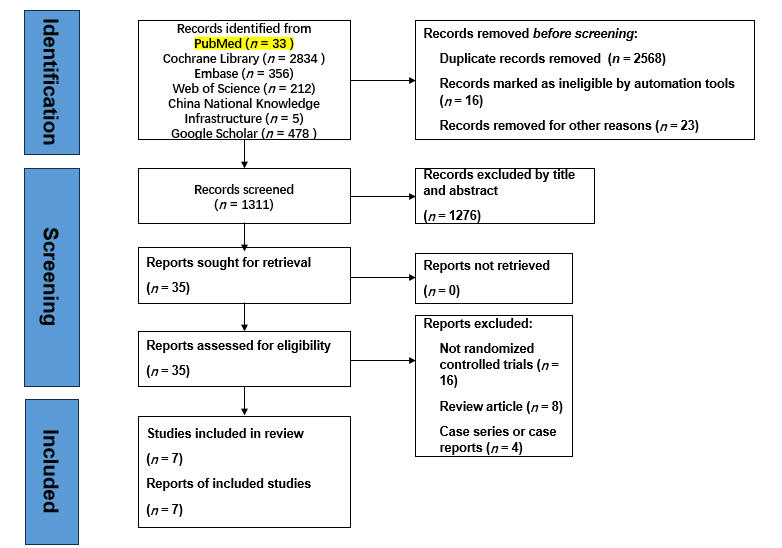 Figure 1 The preferred reporting items for systematic reviews and meta-analyses flow diagram for study inclusion.Table 1 Search strategy of PubMedSearch numberQueryResults1"Butorphanol"[MeSH Terms] OR (("17"[All Fields] AND "Cyclobutylmethyl"[All Fields]) AND "morphinan 3 14 diol"[Title/Abstract]) OR "BC-2627"[Title/Abstract] OR "BC-2627"[Title/Abstract] OR "Beforal"[Title/Abstract] OR "butorphanol tartrate"[Title/Abstract] OR "Moradol"[Title/Abstract] OR "Stadol"[Title/Abstract] OR "stadol ns"[Title/Abstract] OR "Torbugesic"[Title/Abstract]12682"anesthesia, epidural"[MeSH Terms] OR "anesthesia peridural"[Title/Abstract] OR (("anaesthesia"[All Fields] OR "Anesthesia"[MeSH Terms] OR "Anesthesia"[All Fields] OR "anaesthesias"[All Fields] OR "Anesthesias"[All Fields]) AND "Peridural"[Title/Abstract]) OR "peridural anesthesia"[Title/Abstract] OR "peridural anesthesias"[Title/Abstract] OR "anesthesia extradural"[Title/Abstract] OR (("anaesthesia"[All Fields] OR "Anesthesia"[MeSH Terms] OR "Anesthesia"[All Fields] OR "anaesthesias"[All Fields] OR "Anesthesias"[All Fields]) AND "Extradural"[Title/Abstract]) OR "extradural anesthesia"[Title/Abstract] OR (("Extradural"[All Fields] OR "extradurally"[All Fields]) AND "Anesthesias"[Title/Abstract]) OR "epidural anesthesia"[Title/Abstract] OR (("anaesthesia"[All Fields] OR "Anesthesia"[MeSH Terms] OR "Anesthesia"[All Fields] OR "anaesthesias"[All Fields] OR "Anesthesias"[All Fields]) AND "Epidural"[Title/Abstract]) OR "epidural anesthesias"[Title/Abstract] OR "intraspinal labor analgesia"[Title/Abstract] OR "epidural analgesia in labor"[Title/Abstract] OR "labour epidural analgesia"[Title/Abstract] OR (("labor s"[All Fields] OR "labored"[All Fields] OR "laborer"[All Fields] OR "laborer s"[All Fields] OR "laborers"[All Fields] OR "laboring"[All Fields] OR "labors"[All Fields] OR "labour"[All Fields] OR "work"[MeSH Terms] OR "work"[All Fields] OR "labor"[All Fields] OR "labor, obstetric"[MeSH Terms] OR ("labor"[All Fields] AND "obstetric"[All Fields]) OR "obstetric labor"[All Fields] OR "laboured"[All Fields] OR "labourer"[All Fields] OR "labourers"[All Fields] OR "labouring"[All Fields] OR "labours"[All Fields]) AND "with epidural analgesia"[Title/Abstract])  262413 ("randomized controlled trial"[Publication Type] OR "controlled clinical trial"[Publication Type] OR "randomized"[Title/Abstract] OR "placebo"[Title/Abstract] OR "drug therapy"[MeSH Subheading] OR "randomly"[Title/Abstract] OR "trial"[Title/Abstract] OR "groups"[Title/Abstract]) NOT ("animals"[MeSH Terms] NOT "humans"[MeSH Terms])502239441 AND 2 AND 333